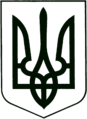 УКРАЇНА
МОГИЛІВ-ПОДІЛЬСЬКА МІСЬКА РАДА
ВІННИЦЬКОЇ ОБЛАСТІ  РІШЕННЯ №801Про хід виконання Програми «Розвиток фізичної культури і спортуу Могилів-Подільській міській територіальній громаді Могилів-Подільського району Вінницької області на 2022-2024 роки» за 2022 рік       Керуючись ст. 26 Закону України «Про місцеве самоврядування в Україні», рішенням 14 сесії міської ради 8 скликання від 23.12.2021р. №424 «Про затвердження Програми «Розвиток фізичної культури і спорту у Могилів-Подільській міській територіальній громаді Могилів-Подільського району Вінницької області на 2022-2024 роки», відповідно до Плану роботи міської ради 8 скликання на ІІ півріччя 2023 року, -                                            міська рада ВИРІШИЛА: 1. Інформацію начальника відділу з питань фізичної культури та спорту      Могилів-Подільської міської ради Савкова Д.Д. про виконання Програми     «Розвиток фізичної культури і спорту у Могилів-Подільській міській      територіальній громаді Могилів-Подільського району Вінницької області      на 2022-2024 роки» за 2022 рік взяти до відома.2. Контроль за виконанням даного рішення покласти на заступника     міського голови з питань діяльності виконавчих органів Слободянюка М.В.    та на постійні комісії міської ради з питань фінансів, бюджету,     планування, соціально-економічного розвитку, інвестицій та     міжнародного співробітництва (Трейбич Е.А.), з гуманітарних питань     (Чепелюк В.І.).    Міський голова			  	               Геннадій ГЛУХМАНЮКВід 31.08.2023р.35 сесії            8 скликання